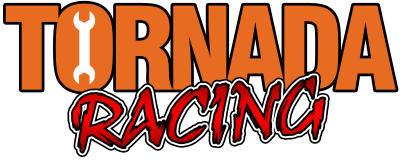 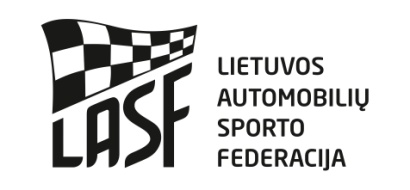 2015 METŲ ŽEMAITIJOS REGIONŲ AUTOMOBILIŲ KROSO VARŽYBOS„ŽEMAITIJOS TAURĖ 2015“PlungėIII etapasDALYVIO PARAIŠKAVieta: UAB "Plungės Jonis" auto-moto kompleksas Žemaitija       Data: 2015-06-21Organizatorius: ASK ,,Tornada“Adresas: Gandingos g. 5, PlungėTel. nr.: +370 655 80525Paraiškų padavimas dalyviams:   Padavus paraišką iki 2015-06-20		startinis mokestis 29,00 EurPrizinis fondas:  6,00 €ur	Paraiškas siųsti e-paštu: tornada@inbox.lt                              Tel. informacijai: +370 655 80525Mes patvirtiname, kad esame susipažinę ir supratome Tarptautinį Sporto Kodeksą, Lietuvos Automobilių Sporto Kodeksą, LASF etikos ir drausmės kodeksą, Regioninių automobilių kroso varžybų (Sportas visiems)„REGIONŲ TAURĖ 2014“ Reglamentą, Techninius Reikalavimus. Mes atsakome bei žinome, kad galime būti nubausti už savo pačių ir  už su mumis susijusių asmenų elgesį varžybų metu. Mes pareiškiame, kad esame išanalizavę šią Paraišką ir, kad pateikta rmacija yra teisinga, tiksli ir pilna. Mes suprantame, kad apie bet kokį šios rmacijos pasikeitimą turi būti pranešta Organizatoriui. Mes žinome, kad pagal LASK73 str. klaidingos paraiškos laikomos negaliojančiomis ir Pareiškėjas gali būti apkaltintas netinkamu elgesiu, be to, mokestis už dalyvavimą gali būti negrąžinamas. Mes sutinkame, kad galutinė instancija sprendžianti ginčus automobilių sporte yra  Apeliacinis teismas.Pareiškėjas:  Pavadinimas:  Adresas:  Tel. nr.: Faks nr..: E-paštas:                            Klasė: (pabraukti)    D-1600J 	OPEN    D-1600                                          VAZ klasika                    D-2000                                          2000 Super    M-3A RWD                                  M-3A AWDStartinis Nr.  Vairuotojo parašas            ..................Data: Vairuotojas:Vardas:  Pavardė:Lic.nr.: Gim. data:  Adresas: Tel. nr.: Faks. nr.: E-paštas:  Markė:                                     Modelis:                               Techn. paž. nr.:  Variklio darb. tūris:                 Galingumas:                       Svoris:                                                                                             